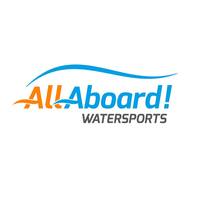 JOB ADVERTJob Title: 		Lead InstructorResponsible to: 	Activities ManagerSalary:		£20,800 Per annum (pro rata)£10 Per hourHours:			18 - 40 hours per weekLocation: 	All-Aboard Watersports, Baltic Wharf, Bristol Contract:		26th March 2018 – 31st August 2018			(Possible extension until 31st October 2018)We are seeking two Lead Instructors to join our growing team.  Working under the direction of the Activities Manager, Lead Instructors will be responsible for the delivery of high quality water sports sessions to a variety of groups and individuals. Lead Instructors will work alongside casual and volunteer instructors to delivery sessions.The role is a seasonal position and will require you to work between 18-40 hours per week, depending on the amount of bookings at the centre.  Work will include evenings and weekends and you will be expected to work up to 5 days out of 7 each week.  You will be expected to be part of a weekend Duty Manager pool. As a guideline only, you can expect to work the following hours: April – Mid June = 20 hours per weekMid June – Mid July = 30 - 35 hours per weekMid July – 31st August = 35-40 hours per weekDEADLINE FOR APPLICATIONS:  Midnight Sunday 14th January 2018INTERVIEWS: Will be held week commencing 22nd January 2018. You will be required to deliver a short session as part of the interview process so will need to be available for most of the day.Any queries please contact Sonya McMillan on 0117 9290801 or activities@allaboardwatersports.co.uk or come into the office.Please send completed applications to the above email address. The Job Description and Application form are available on our website http://allaboardwatersports.co.uk/careers/  